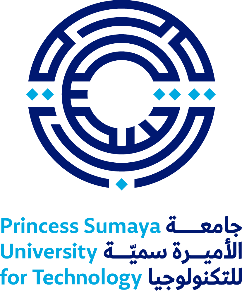 نموذج خطة أطروحة جامعية لطلبة الدكتوراهالمعلومات الشخصية:المعلومات الشخصية:المعلومات الشخصية:المعلومات الشخصية:الاسم :الرقم الجامعي :الهاتف :التخصص :القسم :الكلية :الفصل الدراسي :العام الجامعي :اسم المشرف على الرسالة:التوقيع :اسم المشرف المشارك (إن وجد):التوقيع :عنـــــوان الأطروحة:باللغة التي ستكتب بها الرسالة :مترجم إلى العربية أو الإنجليزية :مشكلة الدراسة وأهميتها وأهدافها:مشكلة الدراسة وأهميتها وأهدافها:(يعطى الطالب فكرة عن موضوع الدراسة والأساس النظري الذي يقوم عليه والأسئلة او الفرضيات التي ستحاول الدراسة الإجابة عليها ثم يبرز أهمية الدراسة ومبرراتها ).(يعطى الطالب فكرة عن موضوع الدراسة والأساس النظري الذي يقوم عليه والأسئلة او الفرضيات التي ستحاول الدراسة الإجابة عليها ثم يبرز أهمية الدراسة ومبرراتها ).مشكلة الدراسة:مشكلة الدراسة:أهمية الدراسة: أهمية الدراسة: أهداف الدراسة:أهداف الدراسة:أسئلة أو فرضيات الدراسة:أسئلة أو فرضيات الدراسة:الدراسات السابقة : (يعرض الطالب عينة من الدراسات السابقة ذات العلاقة بموضوع البحث مباشرة وما يميز دراسته عن الدراسات الأخرى)الدراسات السابقة : (يعرض الطالب عينة من الدراسات السابقة ذات العلاقة بموضوع البحث مباشرة وما يميز دراسته عن الدراسات الأخرى)ملاحظة: يمكن استعمال صفحات إضافية لهذا الجزء.ملاحظة: يمكن استعمال صفحات إضافية لهذا الجزء.منهج البحث: (يعطي الطالب فكرة عن أسلوب البحث الذي سيتم استخدامه ومجتمع الدراسة والعينة وأدوات جمع البيانات وطرق تحليلها وإجراءات الدراسة، وذلك حسب نوعية الدراسة).منهج البحث: (يعطي الطالب فكرة عن أسلوب البحث الذي سيتم استخدامه ومجتمع الدراسة والعينة وأدوات جمع البيانات وطرق تحليلها وإجراءات الدراسة، وذلك حسب نوعية الدراسة).ملاحظات أخرى: (تقتضيها طبيعة البحث).ملاحظات أخرى: (تقتضيها طبيعة البحث).المصادر والمراجع: (يضع الطالب المصادر والمراجع التي يعتمد عليها في مخطط الرسالة تبعا" لأسلوب التوثيق المعتمد من كلية الدراسات العليا).المصادر والمراجع: (يضع الطالب المصادر والمراجع التي يعتمد عليها في مخطط الرسالة تبعا" لأسلوب التوثيق المعتمد من كلية الدراسات العليا).الجدول الزمني المتوقع لإنجاز الأطروحة:الجدول الزمني المتوقع لإنجاز الأطروحة:التاريخالمتوقع إنجازهتوصية  لجنة الدراسات العليا في القسم:  موافق         غير موافق غير موافقرقم القرار:تاريخ القرار:...../...../.....توقيع رئيس اللجنة:                التاريخ:...../...../.....توصية  لجنة الدراسات العليا في الكلية:  موافق         غير موافق غير موافقرقم القرار:تاريخ القرار:...../...../.....توقيع رئيس اللجنة:                التاريخ:...../...../.....قرار مجلس الدراسات العليا:  موافق         غير موافق غير موافقرقم القرار:تاريخ القرار:...../...../.....توقيع رئيس المجلس:                التاريخ:...../...../.....